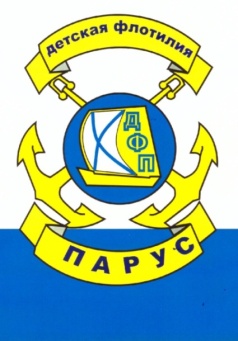 Памятка родителям (законным представителям), приобретающим путевки в МАОУ «Детская флотилия «Парус»1. Родители (законные представители) должны знать:Основные положения о детских загородных оздоровительных учреждениях;Санитарно-гигиенические требования для загородных учреждений отдыха и оздоровления детей;О Военно-патриотической, морской специфики организации отдыха детей в «Детской флотилии «Парус» (обязательное ношение по праздничным дням установленной формы одежды, занятия по строевой подготовке);Концепцию и программу воспитательной работы «Детской флотилии «Парус».2. Родители (или лица их заменяющие) имеют право:Ознакомиться с Уставом учреждения, условиями пребывания ребенка во флотилии, требованиями, предъявляемыми к ребенку, содержанием планируемого отдыха детей;Защищать права и законные интересы ребенка в случае получения от него негативной информации;Обращаться в администрацию учреждения, к учредителю по вопросам деятельности МАОУ «Детская флотилия «Парус» с предложениями по ее улучшению и совершенствованию;Направить в адрес педагогов флотилии индивидуальные рекомендации по работе с ребенком;Связаться с ребенком по стационарному телефону учреждения 8 (816 59) 51-222 с 12.00 до 13.00 часов. 3. Родители (или лица их заменяющие), обязаны:Разъяснить ребенку требования, предъявляемые в детском оздоровительном учреждении к соблюдению режима отдыха и оздоровления, соблюдению санитарно-гигиенических правил;Обучить ребенка навыкам самообслуживания (личная гигиена, заправка постели, стирка белья, купание в душе, поведение за столом, пользование туалетными принадлежностями, уборка спального помещения);Проинформировать воспитателя об индивидуальных особенностях поведения, состояния здоровья ребенка.4. Всѐ то, без чего невозможно обойтись мальчику или девочке в лагере в течение смены:1) Кроссовки, спортивная одежда.2) Уличная обувь, комнатные тапочки.3) Носки и нижнее белье в достаточном количестве на 21 день (у вашего ребенка будет возможность постирать вещи). 4) Свитер, джинсы, ветровка (на случай плохой погоды).5) Головной убор (панама, кепка или бандана).6) Шорты и футболки,  др. одежда.7) Принадлежности для купания: полотенце банное, пара купальников для девочек и пара плавок для мальчиков.8) Туалетные принадлежности: зубная щетка (желательно в футляре) и паста, мочалка, шампунь, расческа и пр. предметы личной гигиены.Не рекомендуется брать с собой слишком много вещей. Желательно, чтобы все они поместились в одну спортивную сумку или чемодан (нести вещи до спального корпуса ребенок будет самостоятельно).Что не стоит давать ребенку в оздоровительный лагерь:-любые вещи, которые имеют высокую ценность. Администрация лагеря не несет ответственность за пропажу вещей и денег (кроме сданных на хранение).-роликовые коньки, скейтборд, маску и ласты для плавания и т.п.- продукты питания и напитки.-лекарственные препараты (в лагере круглосуточно работает медицинский пункт, где, в случае необходимости, Вашему ребенку окажут квалифицированную помощь). Если Ваш ребенок должен принимать в течение смены лекарства на регулярной основе, необходимо сообщить об этом персоналу и передать медицинскому работнику лагеря.Почему не рекомендуется давать ребенку в оздоровительный лагерь мобильный телефон?-несвоевременные телефонные разговоры нарушают режим работы учреждения, который подразумевает интенсивную загруженность дня;-во избежание краж, потерь, конфликтных ситуаций;-негативное влияние на здоровье ребенка (длительные разговоров по телефону, игры, хранение телефона под подушкой).Если же все-таки планируется взять в лагерь телефон, рекомендуем выбрать недорогой аппарат. Вместе с тем, будьте готовы, что в соответствии с внутренним правилами пребывания детей, телефон должен быть сдан на хранение воспитателю и будет выдаваться ребенку ежедневно в определенное время.Категорически запрещено привозить в лагерь: -спиртные напитки (включая слабоалкогольные);- табачные изделия, спички, зажигалки;- наркотические и токсические вещества;- любую пиротехнику (петарды, хлопушки и т.д.);- колюще-режущие предметы, рогатки и т.п.В случае обнаружения у ребенка вышеперечисленных предметов он будет досрочно отчислен из лагеря. Если же у ребенка будут обнаружены наркотические вещества, дело будет передано в полицию.5. Родители не более чем за 5 дней до заезда в лагерь проводят с ребенком медицинский осмотр по месту жительства для получения разрешения на заезд. Документы, которые необходимо приготовить к отправке ребенка:путевку (получат в лагере по приезду);медицинская справка для отъезжающего в лагерь (форма № 079/у);результаты анализов на яйца глист и энтеробиоз;справка о прививках (прививочный сертификат);справка об эпидемическом окружении (обратите внимание, что данная справка действительна в течение 3 суток);справку от стоматолога (рекомендуется);ксерокопия свидетельства о рождении или паспорта;ксерокопия страхового полиса обязательного медицинского страхования;ксерокопию медицинского полиса.6. Прием детей в Учреждение производится путем личной передачи ребенка от родителя (законного представителя) представителю Учреждения на регистрации. Родители или ответственное лицо с ребёнком должны прибыть в Учреждение самостоятельно. По приезду ребенок проходит комиссию (проверка указанных выше документов, осмотр ребенка медицинским работником), распределение по экипажам (с учетом возрастных показателей).В случае сокрытия информации о реальном состоянии здоровья ребенка (заболевания, противопоказанные для пребывания в детском учреждении) ребенок возвращается домой.7. Учреждение в целях охраны жизни и здоровья производит страхование каждого ребенка от несчастного случая на период оздоровительной смены. (Страховая сумма 50000.00 (Пятьдесят тысяч) рублей).При возникновении страхового случая родители имеют право обратиться в страховое общество «РЕСО-Гарантия» для выплаты денежной компенсации.8. Запрещается:Детям:Покидать без разрешения территорию;Курить;Употреблять наркотические средства и алкогольные напитки;Провоцировать или устраивать драки.За указанные грубые нарушения режима оздоровления, правил внутреннего распорядка ребенок по решению администрации, педсовета отчисляется из флотилии.Родителям:Забирать детей без разрешения администрации «Детской флотилии «Парус».В период организации летнего отдыха 2021 года посещение детей родителями (законными представителями) и проведение родительских дней запрещено. 9. Правила возвращения ребенка из учреждения: Детей из Учреждения родители (законные представители) забирают самостоятельно, в оговоренное заранее время. Дети передаются родителям или доверенным лицам по следующему порядку: родитель (доверенное лицо) предъявляет паспорт, забирает документы ребенка, расписывается в необходимых документах и забирает ребенка. Забрать ребенка может только родитель, опекун или доверенное лицо (при наличии доверенности). Самостоятельный выезд детей категорически запрещен.В случае опоздания родитель извещает по телефону ребенка или руководство лагеря о причине задержки. Досрочное прекращение отдыха ребенка по инициативе родителей допускается в исключительных случаях по взаимному соглашению с администрацией учреждения. В этом случае учреждение не возмещает родителям разницу стоимости путевки за неиспользованные койко-дни. Первые дни в лагере.Ребенок, как и любой взрослый, попадая в новый коллектив, проходит этап адаптации. За короткое время он должен занять свое место в отряде, найти себе друзей и единомышленников, определить занятие по душе и преодолеть коммуникативные барьеры. Поэтому отправляя ребенка на отдых, вы сами должны оценить возможные риски. У ребенка могут возникнуть трудности в лагере, если он:-не привык решать свои бытовые проблемы самостоятельно, нечистоплотен;-привередлив в еде;-быстро устает от детей, общается преимущественно со взрослыми или предпочитает одиночество;-не умеет соблюдать правил и, если от него требуют их соблюдения, проявляет агрессивность;-очень привязан к родителям, с трудом переносит разлуку с ними.Пребывание в лагере требует определенного уровня самостоятельности и психологической зрелости. Вам необходимо объясните ребенку, что: -придется долгое время быть без родителей; -пространство лагеря совершенно незнакомо, и сразу запомнить, что где находится, не просто, но необходимо; -правила пребывания в лагере поначалу неизвестны, но требуют их выполнения; -необходимо самому за собой ухаживать, например, содержать в порядке и чистоте одежду, тумбочку, постель; следить за своими вещами, чтобы не растерять предметы, без которых будет сложно обойтись; -детский коллектив новый, нужно найти в нем свое место, что требует определенного времени.Отдельно следует объяснить ребенку о необходимости следить за состоянием собственного здоровья и своевременно обращаться за медицинской помощью на стадии появления первых признаков простудного заболевания, потертости ног, царапин, тошноте, диарее, не дожидаясь дальнейшего развития болезни. Кроме того, перед заездом в лагерь необходимо поговорить с ребенком о том, что с любыми проблемами или затруднениями следует обращаться к персоналу лагеря (вожатому, инструктору, медработнику или начальнику лагеря). Важно психологически настроить ребенка на пребывание в лагере, т.к. в учреждении существует определенный режим сна, питания и отдыха, определенные ограничения в действиях и передвижениях детей и т.д. Успешно адаптироваться к новым условиям проживания ребятам помогают вожатые. Они вовлекают детей в активную коллективную деятельность, направленную на сплочение и взаимодействие. Чаще всего период адаптации длится 3-7 дней. Не звоните часто, не контролируйте ребенка, дайте возможность процессу адаптации развиваться естественным ходом. Не впадайте в панику, если ребенок сказал, что его обидели. Позвоните в администрацию лагеря или воспитателю и узнайте, что произошло, задайте уточняющие вопросы. По приезду детей воспитателями будет проведен подробный инструктаж по правилам проживания, технике безопасности, пожарной безопасности на территории лагеря. Настройте ребенка на соблюдение правил, которые позволят сохранить безопасность на протяжении всей смены. Обо всех передвижениях детей по территории должны знать воспитатели. Вы должны понимать, что любое несоблюдение детьми Правил ставит под угрозу их жизнь и здоровье! Для формирования навыков самостоятельности ребенок привлекается к элементарному труду, включающему в себя уборку своего спального места, содержание в порядке личных вещей, соблюдение норм личной гигиены, дежурство, поддержание в порядке закрепленной территории. Просим провести со своими детьми беседу о необходимости бережного отношения к материальным ценностям лагеря. Сотрудники лагеря заинтересованы в том, чтобы сделать отдых вашего ребенка максимально приятным, полезным и запоминающимся.Директор МАОУ «Детская флотилия «Парус»                                       Т.С. Иванова